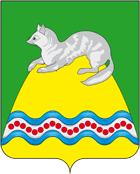 АДМИНИСТРАЦИЯ КРУТОГОРОВСКОГО СЕЛЬСКОГО ПОСЕЛЕНИЯСОБОЛЕВСКОГО МУНИЦИПАЛЬНОГО РАЙОНАКАМЧАТСКОГО КРАЯПОСТАНОВЛЕНИЕГЛАВЫ АДМИНИСТРАЦИИ   КРУТОГОРОВСКОГО СЕЛЬСКОГО ПОСЕЛЕНИЯот  «22  »  мая 2017 г. №  30п. Крутогоровский, Соболевский районОб утверждении порядка формирования, утверждения и ведения плана закупок товаров, работ, услуг для обеспечения нужд администрации  Крутогоровского сельского поселения В соответствии с частью 5 статьи 17 Федерального закона от 05.04.2013 № 44-ФЗ «О контрактной системе в сфере закупок товаров, работ и услуг для обеспечения государственных и муниципальных нужд», администрация  Крутогоровского сельского поселения  АДМИНИСТРАЦИЯ ПОСТАНОВЛЯЕТ:1. Утвердить прилагаемый Порядок формирования, утверждения и ведения плана закупок товаров, работ, услуг для обеспечения нужд администрации  Крутогоровского сельского поселения .2. Опубликовать порядок формирования, утверждения и ведения плана закупок товаров, работ, услуг для обеспечения нужд администрации Крутогоровского сельского поселения и подведомственных муниципальных заказчиков на официальном сайте единой информационной системы в сфере закупок.3. Контроль за исполнением данного постановления оставляю за собой.Глава Крутогоровскогосельского поселения                                       Г.Н.ОвчаренкоПорядокформирования, утверждения и ведения плана закупок товаров, работ, услуг для обеспечения нужд администрации Крутогоровского сельского поселения 1. Настоящие Правила устанавливают порядок формирования, утверждения и ведения плана закупок товаров, работ, услуг для обеспечения муниципальных нужд (далее - закупки) в соответствии с Федеральным законом "О контрактной системе в сфере закупок товаров, работ, услуг для обеспечения государственных и муниципальных нужд" (далее - Федеральный закон).2. Планы закупок утверждаются в течение 10 рабочих дней следующими заказчиками:а) муниципальными заказчиками, действующими от имени Крутогоровского  сельского поселения, - после доведения до соответствующего муниципального заказчика объема прав в денежном выражении на принятие и (или) исполнение обязательств в соответствии с бюджетным законодательством Российской Федерации;б) бюджетными учреждениями, за исключением закупок, осуществляемых в соответствии с частями 2 и 6 статьи 15 Федерального закона, - после утверждения планов финансово-хозяйственной деятельности.3. Планы закупок формируются заказчиками, указанными в пункте 3 настоящего Порядка, на очередной финансовый год и на плановый период по форме, установленной постановлением Правительства Российской Федерации N 1043, с учетом следующих положений:а) заказчики, указанные в подпункте "а" пункта 3 настоящего Порядка, - в сроки, установленные главными распорядителями средств бюджета (далее именуются - главные распорядители), но не позднее 01 августа текущего года:формируют планы закупок исходя из целей осуществления закупок, определенных с учетом положений статьи 13 Закона о контрактной системе, и представляют их главным распорядителям для формирования на их основании в соответствии с бюджетным законодательством Российской Федерации обоснований бюджетных ассигнований на осуществление закупок;корректируют (при необходимости) по согласованию с главными распорядителями планы закупок в процессе составления проектов бюджетных смет и представления главными распорядителями при составлении проекта Решения о бюджете Крутогоровского  сельского поселения на очередной финансовый год и на плановый период  обоснований бюджетных ассигнований на осуществление закупок в соответствии с бюджетным законодательством Российской Федерации;уточняют (при необходимости) сформированные планы закупок, после их уточнения и доведения до государственного заказчика объема прав в денежном выражении на принятие и (или) исполнение обязательств в соответствии с бюджетным законодательством Российской Федерации утверждают сформированные планы закупок в сроки, установленные пунктом 3 настоящего Порядка, и уведомляют об этом главного распорядителя;б) заказчики, указанные в подпункте "б" пункта 3 настоящего Порядка, в сроки, установленные органами, осуществляющими функции и полномочия их учредителя, но не позднее 01 августа текущего года:формируют планы закупок при планировании в соответствии с законодательством Российской Федерации их финансово-хозяйственной деятельности и представляют планы закупок органам, осуществляющим функции и полномочия их учредителя, для учета при формировании обоснований бюджетных ассигнований в соответствии с бюджетным законодательством Российской Федерации;корректируют (при необходимости) по согласованию с органами, осуществляющими функции и полномочия их учредителя, планы закупок в процессе составления проектов планов их финансово-хозяйственной деятельности и представления в соответствии с бюджетным законодательством Российской Федерации обоснований бюджетных ассигнований;уточняют (при необходимости) планы закупок, после их уточнения и утверждения планов финансово-хозяйственной деятельности утверждают сформированные планы закупок в сроки, установленные пунктом 3 настоящего Порядка, и уведомляют об этом орган, осуществляющий функции и полномочия их учредителя.4. План закупок на очередной финансовый год и плановый период разрабатывается путем изменения параметров очередного года и первого года планового периода утвержденного плана закупок и дополнения к ним параметров второго года планового периода.5. Планы закупок формируются на срок, соответствующий сроку действия решения Собрания  депутатов Крутогоровского сельского поселения о бюджете на очередной финансовый год и плановый период.6. В планы закупок заказчиков, указанных в пункте 2 настоящих Правил, в соответствии с бюджетным законодательством Российской Федерации включается информация о закупках, осуществление которых планируется по истечении планового периода. В этом случае информация вносится в планы закупок на весь срок планируемых закупок.7. Заказчики, указанные в пункте 2 настоящих Правил, ведут планы закупок в соответствии с положениями Федерального закона и настоящих Правил.8. Основаниями для внесения изменений в утвержденные планы закупок в случае необходимости являются:1) приведение планов закупок в соответствие с утвержденными изменениями целей осуществления закупок, определенных с учетом положений статьи 13 Федерального закона, а также установленных в соответствии со статьей 19 Федерального закона требований к закупаемым товарам, работам, услугам (в том числе предельной цены товаров, работ, услуг) и (или) нормативных затрат на обеспечение функций муниципальных органов и подведомственных им казенных учреждений;2) приведение планов закупок в соответствие с Решением Собрания депутатов поселения о внесении изменений в решение о бюджете Крутогоровского сельского поселения на текущий финансовый год и плановый период;3) реализация федеральных законов, решений, поручений, указаний Президента Российской Федерации, решений и поручений Правительства Российской Федерации, которые приняты (даны) после утверждения планов закупок и не приводят к изменению объема бюджетных ассигнований, утвержденных в установленном бюджетным законодательством Российской Федерации порядке на текущий финансовый год и плановый период;4) изменение доведенного до заказчика, указанного в подпункте "а" пункта 2 настоящих Правил, объема прав в денежном выражении на принятие и (или) исполнение обязательств в соответствии с бюджетным законодательством Российской Федерации, изменение показателей планов финансово-хозяйственной деятельности соответствующих бюджетных учреждений, а также изменение соответствующих решений и (или) соглашений о предоставлении субсидий;5) реализация решения, принятого по итогам обязательного общественного обсуждения закупки;6) использование в соответствии с законодательством Российской Федерации экономии, полученной при осуществлении закупки;7) выдача предписания органами контроля, определенными статьей 99 Федерального закона, в том числе об аннулировании процедуры определения поставщиков (подрядчиков, исполнителей);8) изменение сроков и (или) периодичности приобретения товаров, выполнения работ, оказания услуг;9) приведение планов закупок в соответствие с лимитами бюджетных обязательств на закупку товаров, работ, услуг на соответствующий финансовый год и плановый период, доведенными в установленном порядке до государственного заказчика как получателя бюджетных средств;10) возникновение иных существенных обстоятельств, предвидеть которые на дату утверждения плана закупок было невозможно.12. В план закупок включается информация о закупках, извещение об осуществлении которых планируется разместить либо приглашение принять участие в определении поставщика (подрядчика, исполнителя) в которых планируется направить в установленных Федеральным законом случаях в очередном финансовом году и (или) плановом периоде, а также о закупках у единственных поставщиков (подрядчиков, исполнителей), контракты с которыми планируются к заключению в течение указанного периода.13. В план закупок включается информация о закупках, извещение об осуществлении которых планируется разместить либо приглашение принять участие в определении поставщика (подрядчика, исполнителя) которых планируется направить в установленных Законом о контрактной системе случаях в очередном финансовом году и (или) плановом периоде, а также информация о закупках у единственного поставщика (подрядчика, исполнителя), контракты с которым планируются к заключению в течение указанного периода.Приложение к постановлению администрацию Крутогоровского сельского поселения от 22.05.2017г.№30 